Song: We are the Champions  Length of time to complete activity: 30 minutes                                 Level: 4Target Grammar Point: Present Perfect Corresponding Unit: # of students needed for activity: Individual activity  Learning Objectives: Students will be able to identify grammatical errors in a song.  Students will be able to correct grammatical errors in a song. Students will be able to discuss meaning of a song. Students will be able to expand vocabulary through song. Materials Needed: Song: We are the Champions by Queen via YouTube - https://www.youtube.com/watch?v=C2NU98NZF8oSong Worksheet (make double sided copies of pages 2 and 3) Answer key (pages 4 and 5)Pencil/PenInstructions: Ask students if they’ve know who Queen is. Elicit student responses.Queen is a British rock band formed in 1970. They have many famous songs including Bohemian Rhapsody and We Will Rock You and We are the Champions, which are often played at sports games. They have 18 number one albums and 18 number one singles. They are one of the world’s best-selling music artists and are in the Rock and Roll Hall of Fame. Ask students if they’ve ever heard of the song before. Elicit student responses. Ask students to guess what they think the song will be about. Pass out song worksheet to students. Tell students to try to find the 10 grammar errors in the song and correct them. Play song for students twice. Tell students that they can check their answers as they listen to the song. Discuss the grammar errors and discuss meaning of song with students. Here are some possible discussion questions:Why does Queen use present perfect?How does this song make you feel? What is this song about? Go over any unfamiliar words with students.  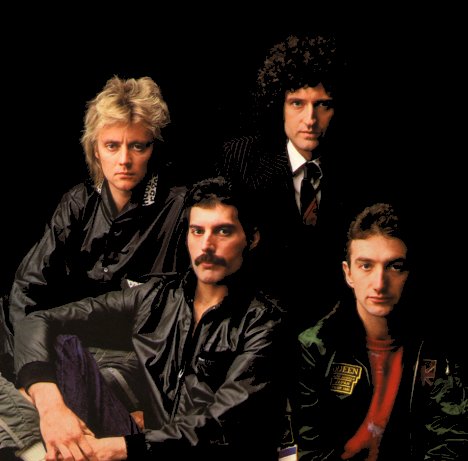 We are the Champions by QueenDirections: In the following song, there are 10 present perfect errors. Underline the errors and correct them. Then you will listen to the song twice. Check your answers as you listen to the song. I has pay my duesTime after timeI've did my sentenceBut committed no crimeAnd bad mistakesI has make a fewI've has my share of sandKicked in my faceBut I've came throughAnd we mean to go on and on and on and onWe are the champions - my friendsAnd we'll keep on fightingTill the endWe are the championsWe are the championsNo time for losers'Cause we are the champions of the worldI've took my bowsAnd my curtain callsYou brought me fame and fortuneAnd everything that goes with itI thank you allBut it have be no bed of rosesNo pleasure cruiseI consider it a challenge beforeThe whole human raceAnd I ain't gonna loseAnd we mean to go on and on and on and onWe are the champions - my friendsAnd we'll keep on fightingTill the endWe are the championsWe are the championsNo time for losers'Cause we are the champions of the worldWe are the champions - my friendsAnd we'll keep on fightingTill the endWe are the championsWe are the championsNo time for losers'Cause we are the championsAnswer KeyI've paid my duesTime after timeI've done my sentenceBut committed no crimeAnd bad mistakesI've made a fewI've had my share of sandKicked in my faceBut I've come throughAnd we mean to go on and on and on and onWe are the champions - my friendsAnd we'll keep on fightingTill the endWe are the championsWe are the championsNo time for losers'Cause we are the champions of the worldI've taken my bowsAnd my curtain callsYou brought me fame and fortuneAnd everything that goes with itI thank you allBut it's been no bed of rosesNo pleasure cruiseI consider it a challenge beforeThe whole human raceAnd I ain't gonna loseAnd we mean to go on and on and on and onWe are the champions - my friendsAnd we'll keep on fightingTill the endWe are the championsWe are the championsNo time for losers'Cause we are the champions of the worldWe are the champions - my friendsAnd we'll keep on fightingTill the endWe are the championsWe are the championsNo time for losers'Cause we are the champions